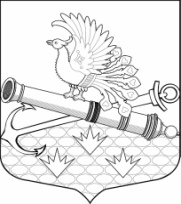 МУНИЦИПАЛЬНЫЙ СОВЕТ МУНИЦИПАЛЬНОГО ОБРАЗОВАНИЯМУНИЦИПАЛЬНЫЙ ОКРУГ ОБУХОВСКИЙШЕСТОЙ СОЗЫВ192012, Санкт-Петербург, 2-й Рабфаковский, д. 2, тел. (факс) 368-49-45E-mail: info@ moobuhovskiy.ru      http://мообуховский.рфРЕШЕНИЕ 19-2021/6от « 23» июня 2021 года                                                           Принято муниципальным советом                                       «Об утверждении Порядка размещения сведений о доходах, расходах, об имуществеи обязательствах имущественного характера лиц, замещающих муниципальные должности и должности муниципальной службы в муниципальном совете МО МО Обуховский, их супругов и несовершеннолетних детей в сети Интернет на официальном сайте органов  местного самоуправления МО МО Обуховский и предоставления этих сведений средствам массовой 
информации для опубликования»Руководствуясь ст.7, ч.1 ст.8.1 Федерального закона от 25.12.2008 № 273-ФЗ «О противодействии коррупции», подп. «г», «ж» п.1 ч.1 ст.2 , ч.1 ст.3, ч.4 ст.8 Федерального закона от 03.12.2012 № 230-ФЗ «О контроле за соответствием расходов лиц, замещающих государственные должности, и иных лиц их доходам» (с изм. и доп., вступ. в силу с 01.01.2021), подп. «ж» п.3 Методики проведения антикоррупционной экспертизы нормативных правовых актов и проектов нормативных правовых актов, утвержденной Постановлением Правительства РФ от 26.02.2010 N 96 (ред. от 10.07.2017) «Об антикоррупционной экспертизе нормативных правовых актов и проектов нормативных правовых актов», Указом Президента РФ от 08.07.2013 N 613 (ред. от 10.12.2020) «Вопросы противодействия коррупции», муниципальный совет Муниципального образования муниципальный округ Обуховский, РЕШИЛ:Утвердить прилагаемый «Порядок размещения сведений о доходах, расходах, об имуществе и обязательствах имущественного характера лиц, замещающих муниципальные должности и должности муниципальной службы в муниципальном совете МО МО Обуховский, их супругов и несовершеннолетних детей в сети Интернет на официальном сайте органов местного самоуправления МО МО Обуховский и предоставления этих сведений средствам массовой информации для опубликования ».Считать утратившими силу решения МС МО МО Обуховский  № 7-2021/6 от 06.04.2021.  Опубликовать настоящее решение в официальном печатном издании МО МО Обуховский - газете «Обуховец» и на официальном сайте МО МО Обуховский. Настоящее решение вступает в силу со дня официального опубликования. 5. 	Контроль за исполнением настоящего решения возложить на главу муниципального образования, исполняющего полномочия председателя муниципального совета.Глава муниципального образованиямуниципальный округ Обуховский, исполняющий полномочия председателямуниципального совета                                                                                           В.Ю. БакулинПриложениек решению МС МО МО Обуховский от 23.06.2021 № 19 -2021/6Порядок размещения сведений о доходах, расходах, об имуществеи обязательствах имущественного характера лиц, замещающихмуниципальные должности и должности муниципальной службыв муниципальном совете МО МО Обуховский, их супругов и 
несовершеннолетних детей в сети Интернет на официальном сайте 
органов местного самоуправления МО МО Обуховский и предоставления этих сведений средствам массовой 
информации для опубликованияНастоящим порядком устанавливаются в муниципальном совете МО МО Обуховский (далее МС МО МО Обуховский) обязанности по размещению сведений о доходах, расходах, об имуществе и обязательствах имущественного характера лиц, замещающих муниципальные должности и должности муниципальной службы, их супругов и несовершеннолетних детей  в сети Интернет на официальном сайте органов местного самоуправления МО МО Обуховский и предоставлению этих сведений по запросам средств массовой информации для опубликования, в порядке, определяемом нормативными правовыми актами Российской Федерации.На официальном сайте размещаются и средствам массовой информации в порядке, определяемом нормативными правовыми актами Российской Федерации, предоставляются для опубликования следующие сведения о доходах, расходах, об имуществе и обязательствах имущественного характера лиц, замещающих муниципальные должности и должности муниципальной службы в 
МС МО МО Обуховский, их супругов и несовершеннолетних детей:а) перечень объектов недвижимого имущества, принадлежащих лицу, замещающему муниципальную должность, должность муниципальной службы, его супруге (супругу) и несовершеннолетним детям на праве собственности или находящихся в их пользовании, с указанием вида, площади и страны расположения каждого из таких объектов; б) перечень транспортных средств с указанием вида и марки, принадлежащих на праве собственности лицу, замещающему муниципальную должность, должность муниципальной службы, его супруге (супругу), несовершеннолетним детям;в) декларированный годовой доход лица, замещающего муниципальную должность, должность муниципальной службы, его супруги (супруга) и несовершеннолетних детей;г) сведения об источниках получения средств, за счет которых совершены сделки (совершена сделка) по приобретению земельного участка, другого объекта недвижимого имущества, транспортного средства, ценных бумаг (долей участия, паев в уставных (складочных) капиталах организаций), цифровых финансовых активов, цифровой валюты, если общая сумма таких сделок (сумма такой сделки) превышает общий доход лица, замещающего муниципальную должность, должность муниципальной службы и его супруги (супруга) за три последних года, предшествующих отчетному периоду.3. В размещаемых на официальном сайте органов местного самоуправления МО МО Обуховский и представляемых средствам массовой информации в порядке, определяемом нормативными правовыми актами Российской Федерации, для опубликования сведений о доходах, расходах, об имуществе и обязательствах имущественного характера запрещается указывать:а) иные сведения (кроме указанных в пункте 2 настоящего Порядка) о доходах лица, замещающего муниципальную должность, должность муниципальной службы в МС МО МО Обуховский, его супруги (супруга) и несовершеннолетних детей, об имуществе, принадлежащем на праве собственности названным лицам, и об их обязательствах имущественного характера;б) персональные данные супруги (супруга), детей и иных членов семьи лица замещающего муниципальную должность, должность муниципальный службы в МС МО МО Обуховский;в) данные, позволяющие определить место жительства, почтовый адрес, телефон и иные индивидуальные средства коммуникации лица, замещающего муниципальную должность, должность муниципальной службы, его супруги (супруга), детей и иных членов семьи;г) данные, позволяющие определить местонахождение объектов недвижимого имущества, принадлежащего лицу, замещающему муниципальную должность, должность муниципальной службы, его супруге (супруга), детям и иным членам семьи на праве собственности или находящихся в их использовании;д) информацию, отнесенную к государственной тайне или являющую конфиденциальной. 4. Сведения о доходах, расходах, об имуществе и обязательствах имущественного характера, указанные в пункте 2 настоящего Порядка, за весь период замещения лицами должностей МС МО МО Обуховский, замещение которых влечет за собой размещение его сведений о доходах, расходах, об имуществе и обязательствах имущественного характера, а также сведения о доходах, расходах, об имуществе и обязательствах имущественного характера его супруги (супруга) и несовершеннолетних детей, находятся на официальном сайте МО МО Обуховский и ежегодно обновляются в течение 14 рабочих дней со дня истечения срока, установленного для их подачи.5. Размещение на официальном сайте органов местного самоуправления МО МО Обуховский сведений о доходах, расходах, об имуществе и обязательствах имущественного характера, указанные в пункте 2 настоящего Порядка, обеспечивается муниципальным служащим МС МО МО Обуховский, ответственным за кадровую работу в муниципальном совете.6. Глава муниципального образования муниципальный округ Обуховский;а) в течении трех рабочих дней со дня поступления запроса о предоставлении сведений от средств массовой информации в порядке, определяемом нормативными правовыми актами Российской Федерации сообщает о нем лицу, замещающему муниципальную должность, должность муниципальной службы в отношении которого поступил запрос:б) в течении семи рабочих дней со дня поступления запроса от средств массовой информации в порядке, определяемом нормативными правовыми актами Российской Федерации, обеспечивает предоставление ему сведений, указанных в пункте 2 настоящего Порядка, в том случае, если запрашиваемые сведения отсутствуют на официальном сайте.7. Муниципальные служащие, обеспечивающие размещение сведений о доходах, расходах, об имуществе и обязательствах имущественного характера на официальном сайте и их предоставлений средствам массовой информации в порядке, определяемом нормативными правовыми актами Российской Федерации для опубликования, несут в соответствии с законодательством Российской Федерации ответственность за несоблюдению настоящего Порядка, а также за разглашение сведений, отнесенных к государственной тайне или являющихся конфиденциальными.